Группа «Ласточка»                       В нашей группе друзья,                                                       Найдем занятие всегда!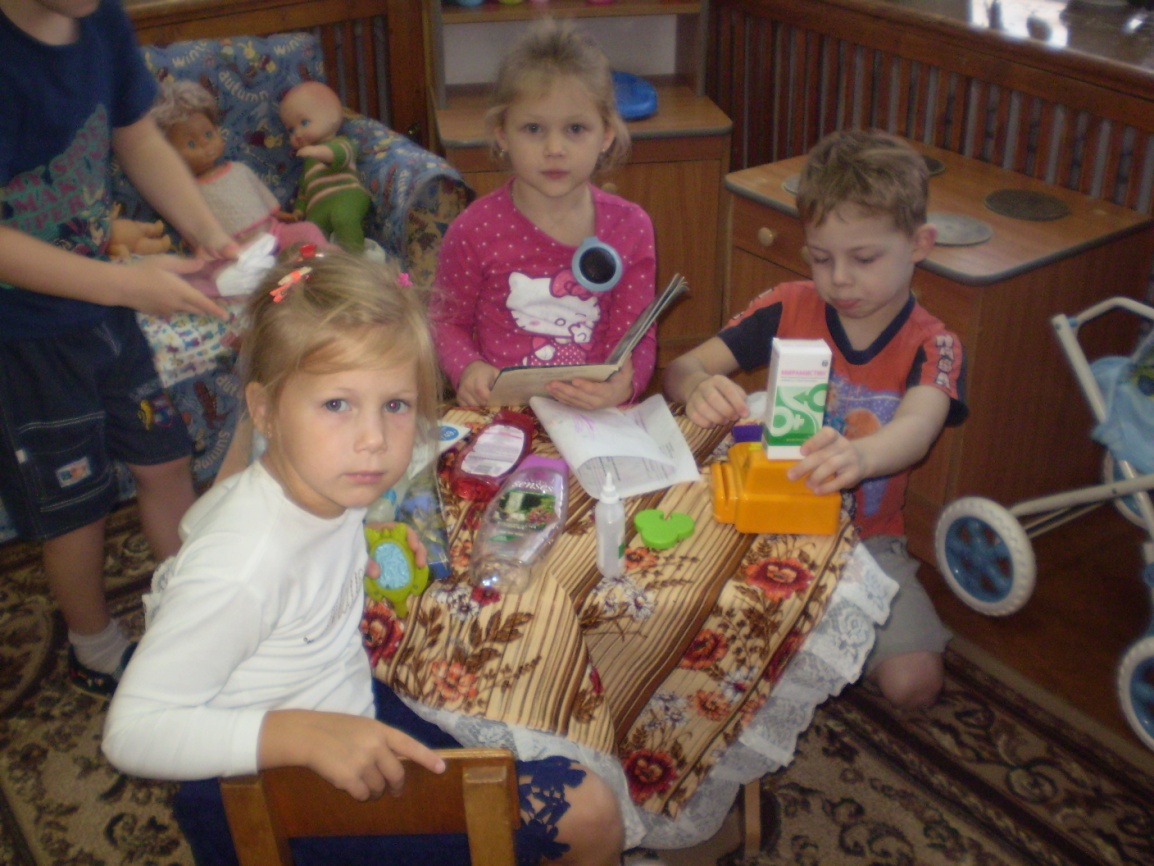 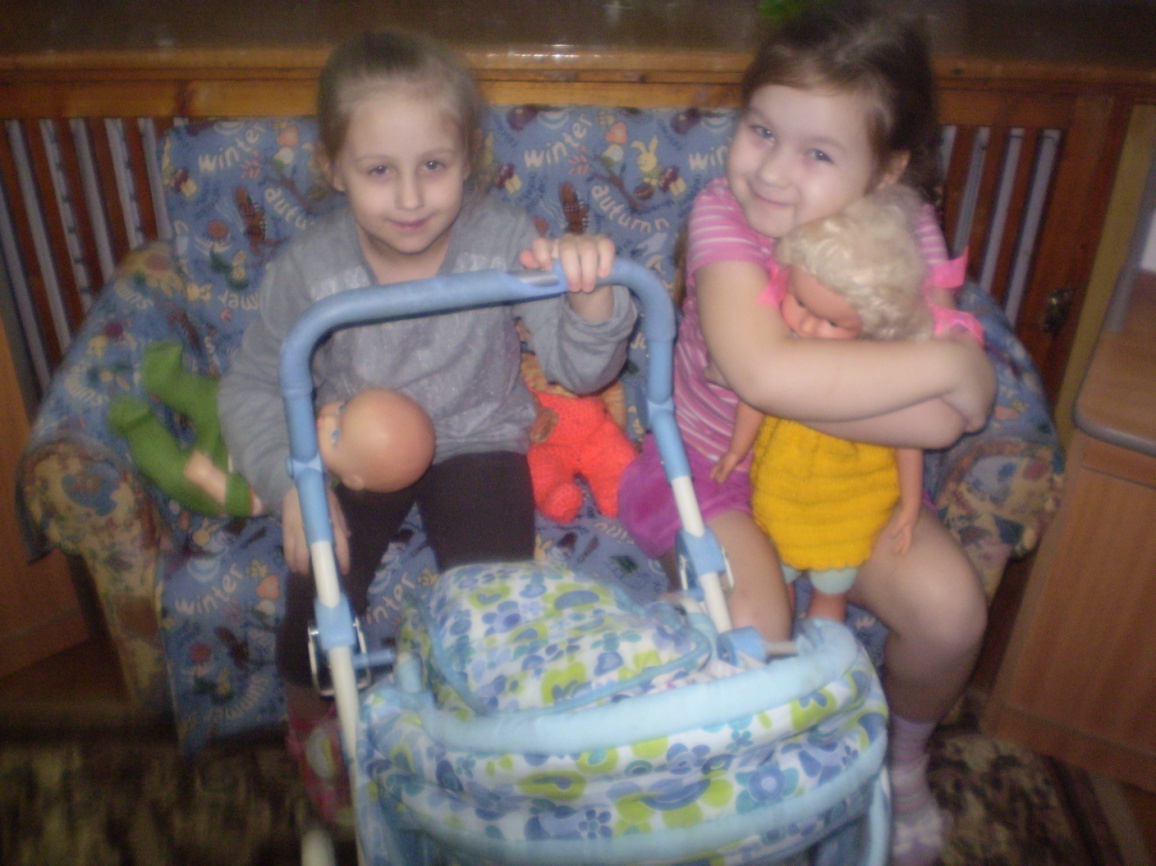 В кукольном уголке любят играть не только девочки, но и мальчики.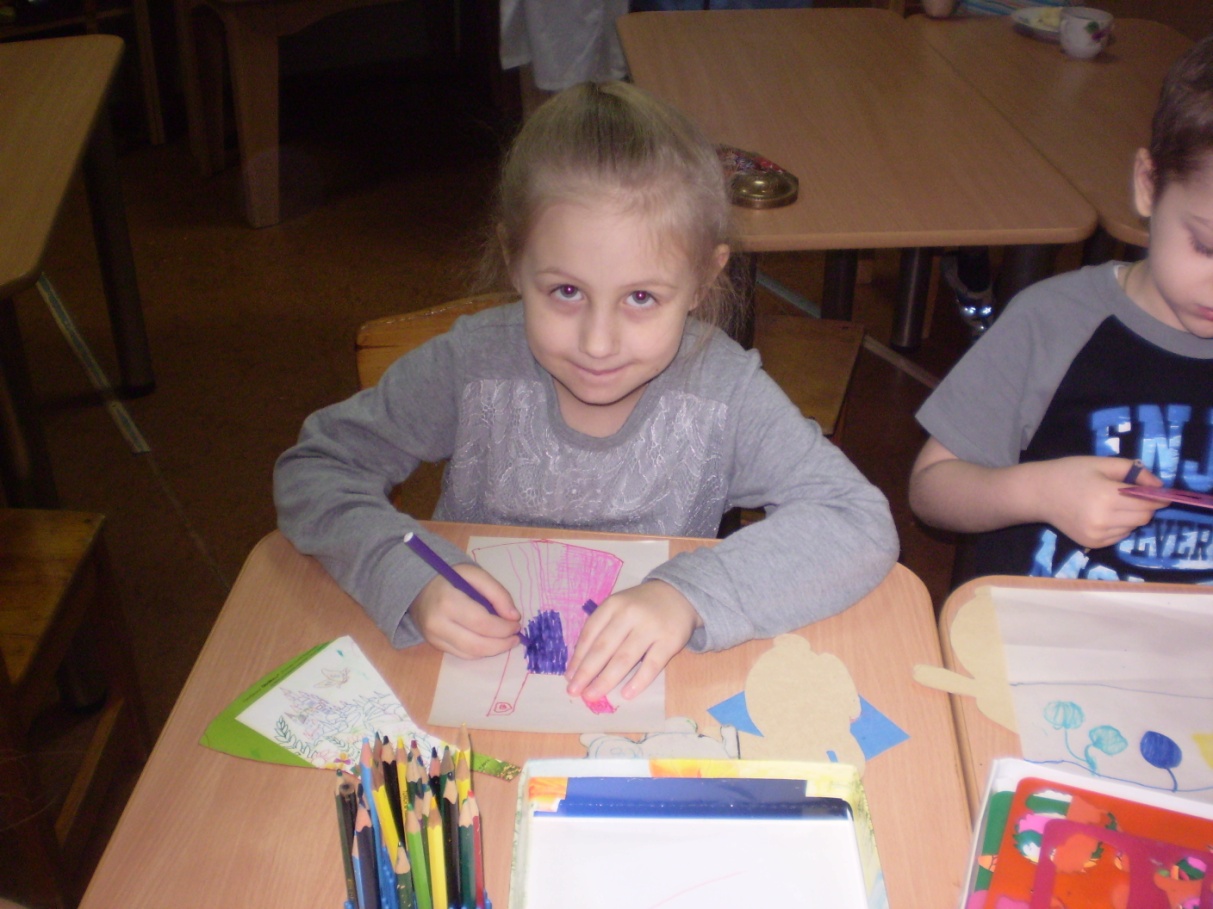 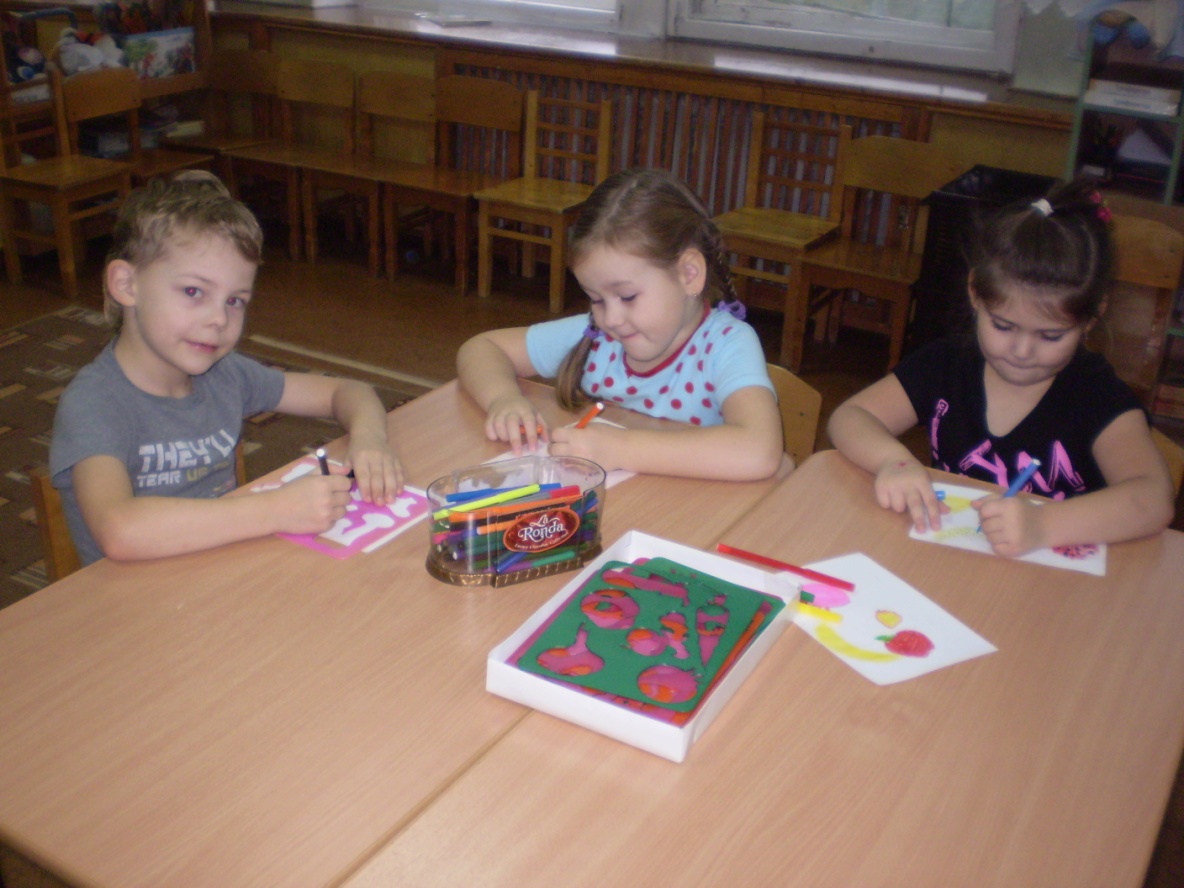 Мы очень любим рисовать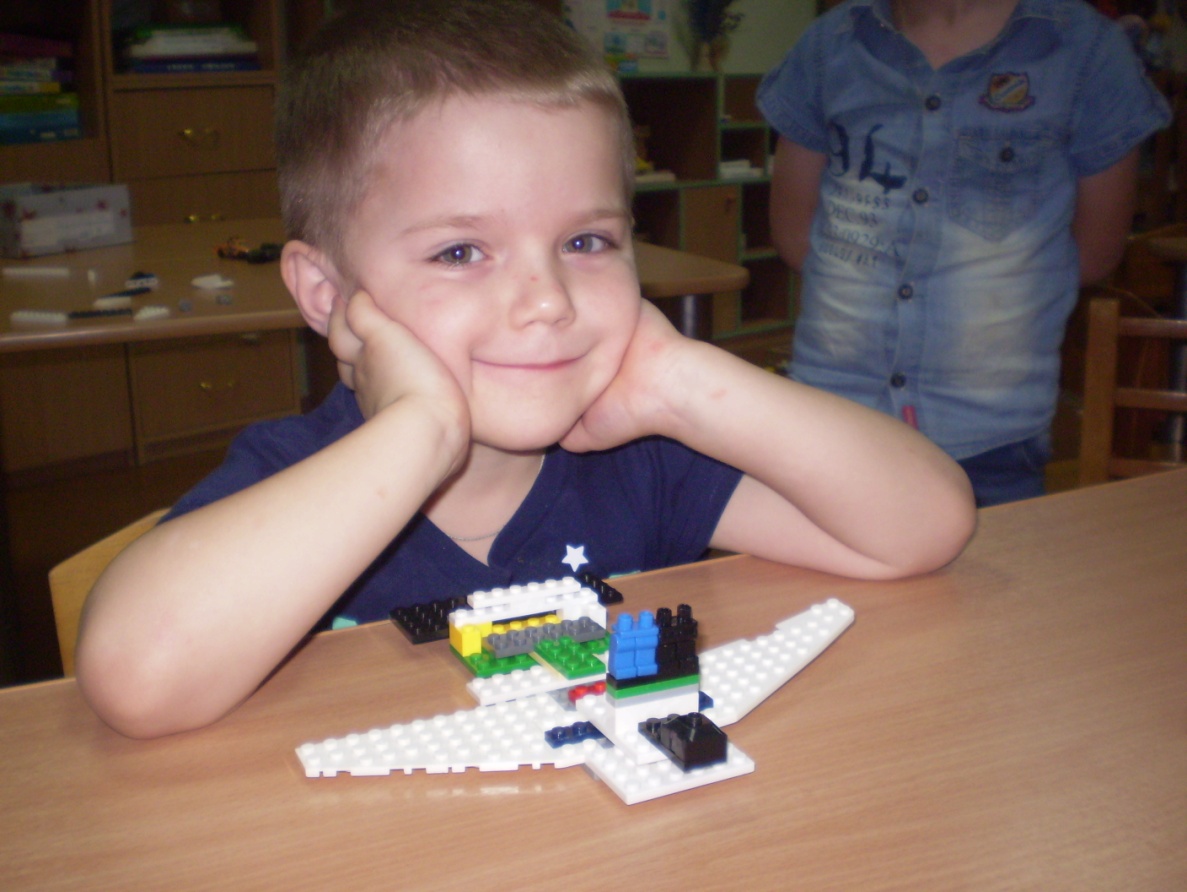 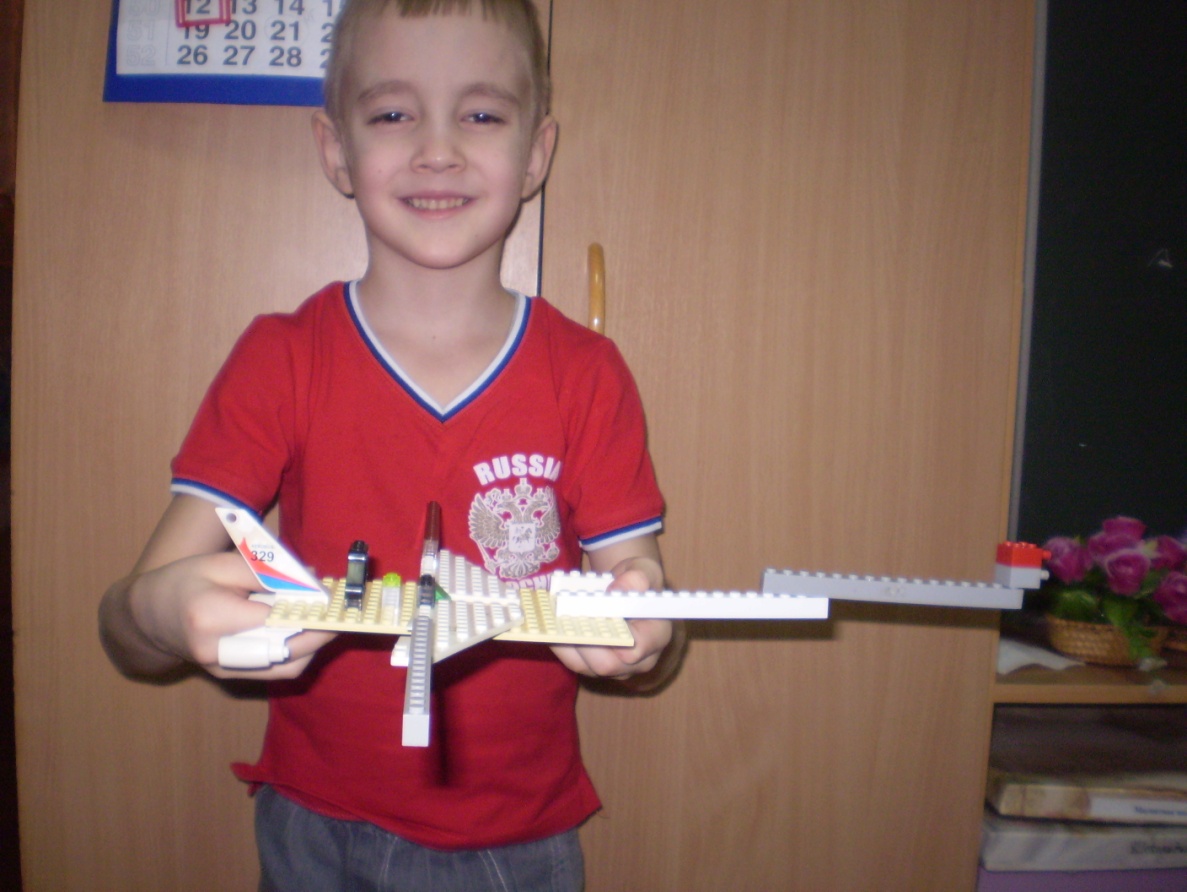 Нам нравиться фантазировать, и делать постройки из конструктора «Лего».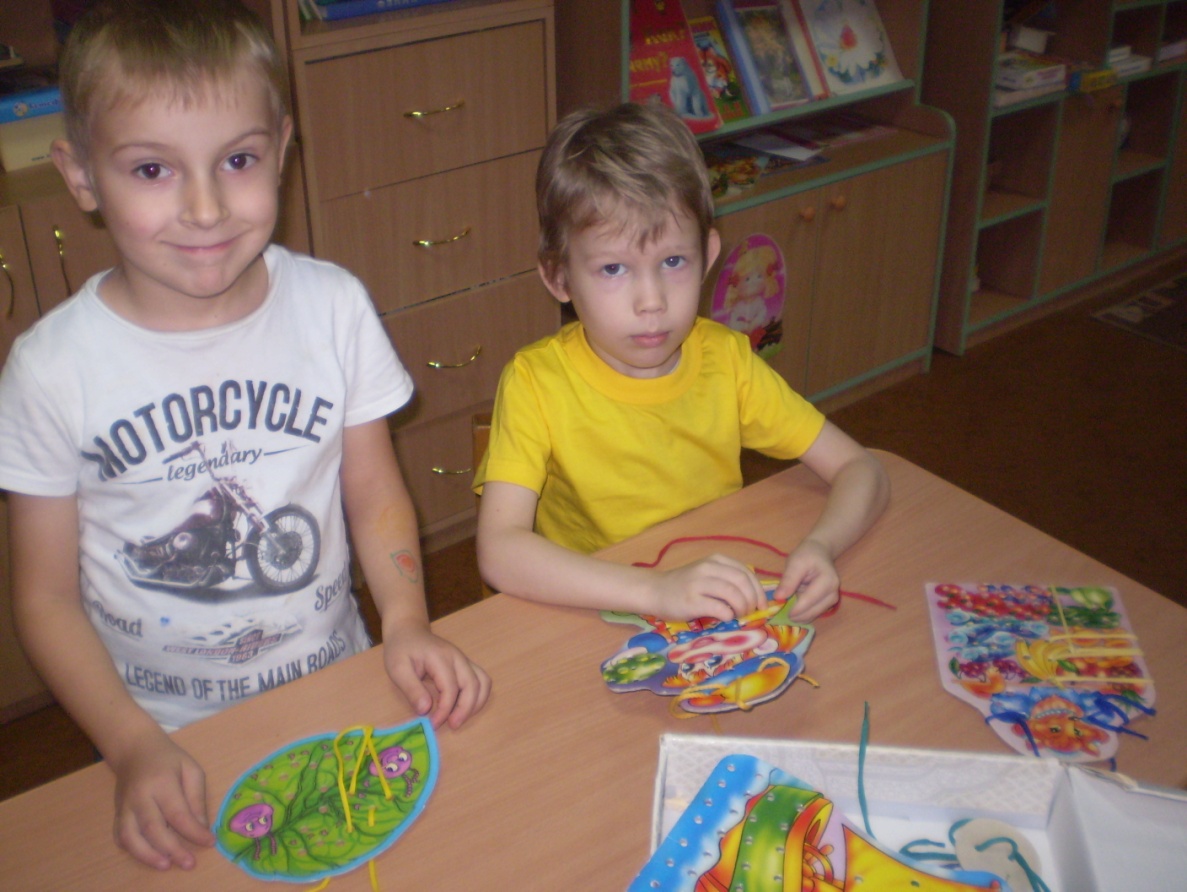 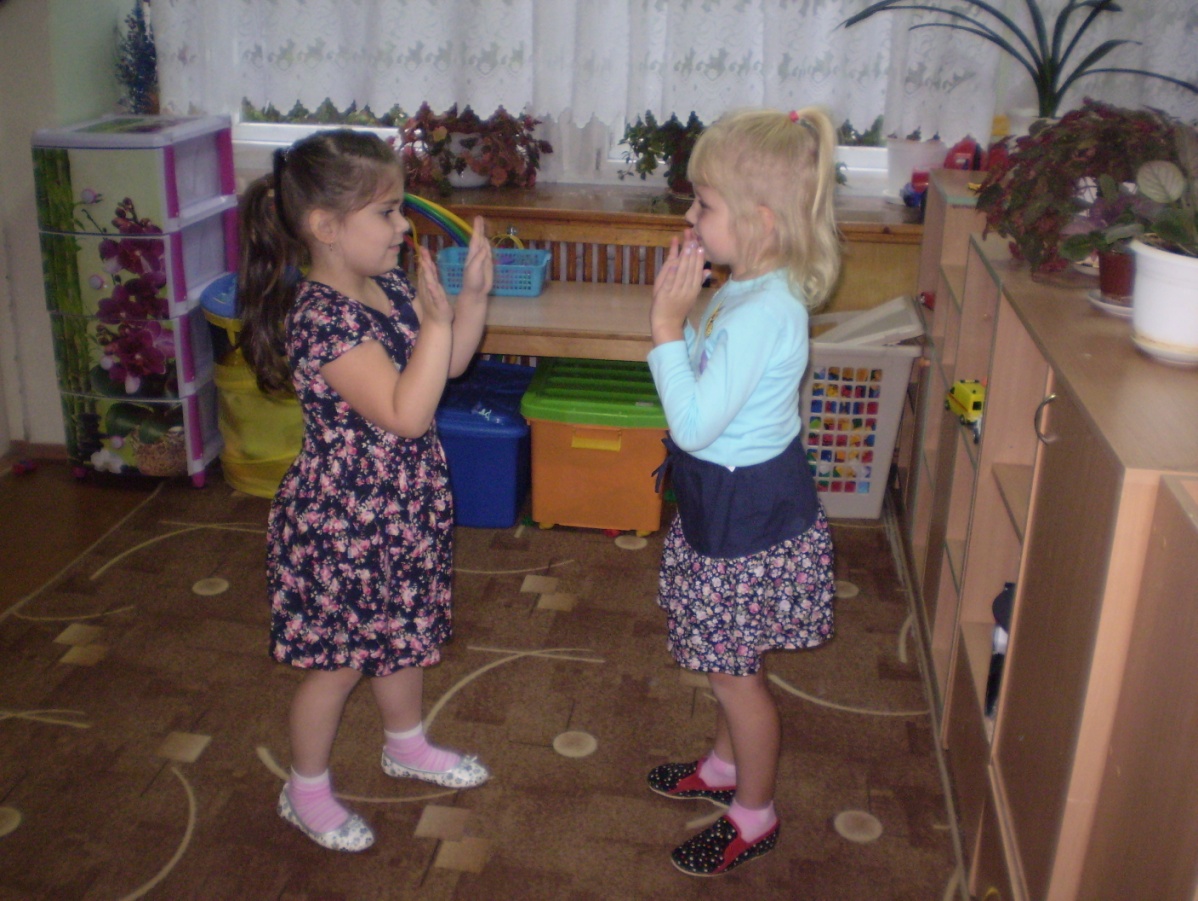 А иногда мы совмещаем полезное с приятным.